Таблица 1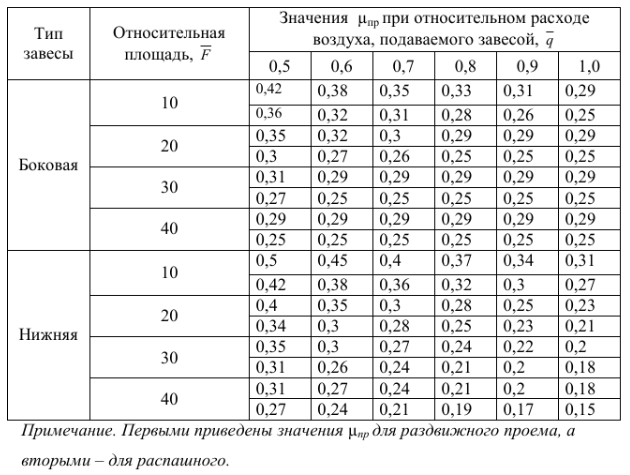 Таблица 2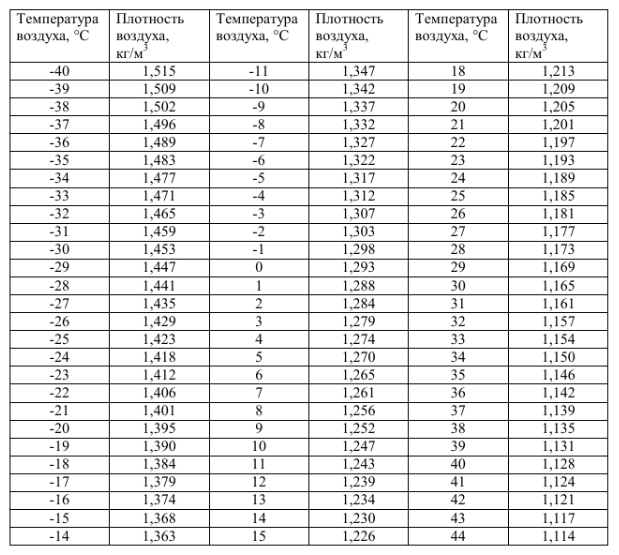 